Oxford International University of Worcester — summer school in the UK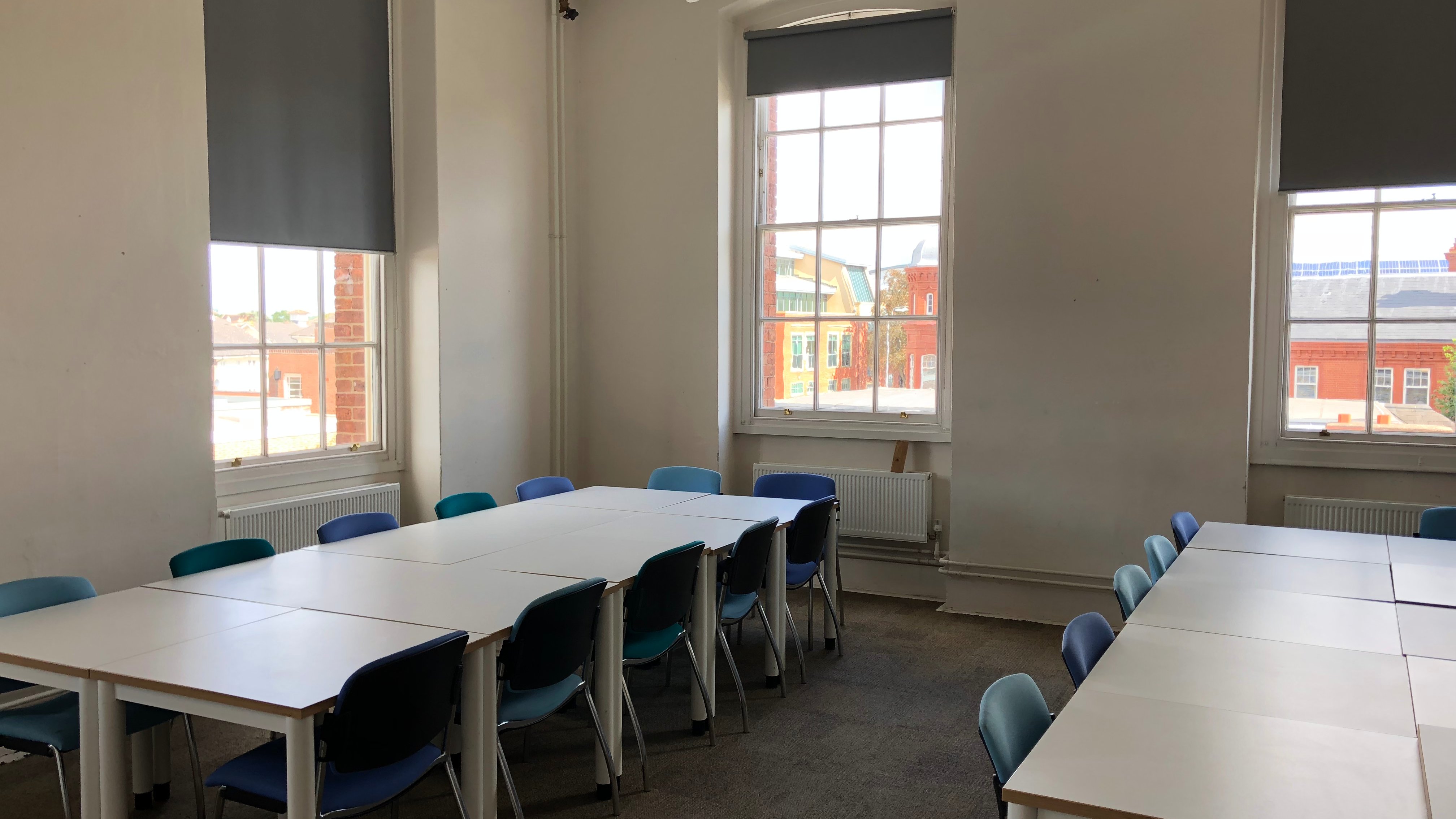 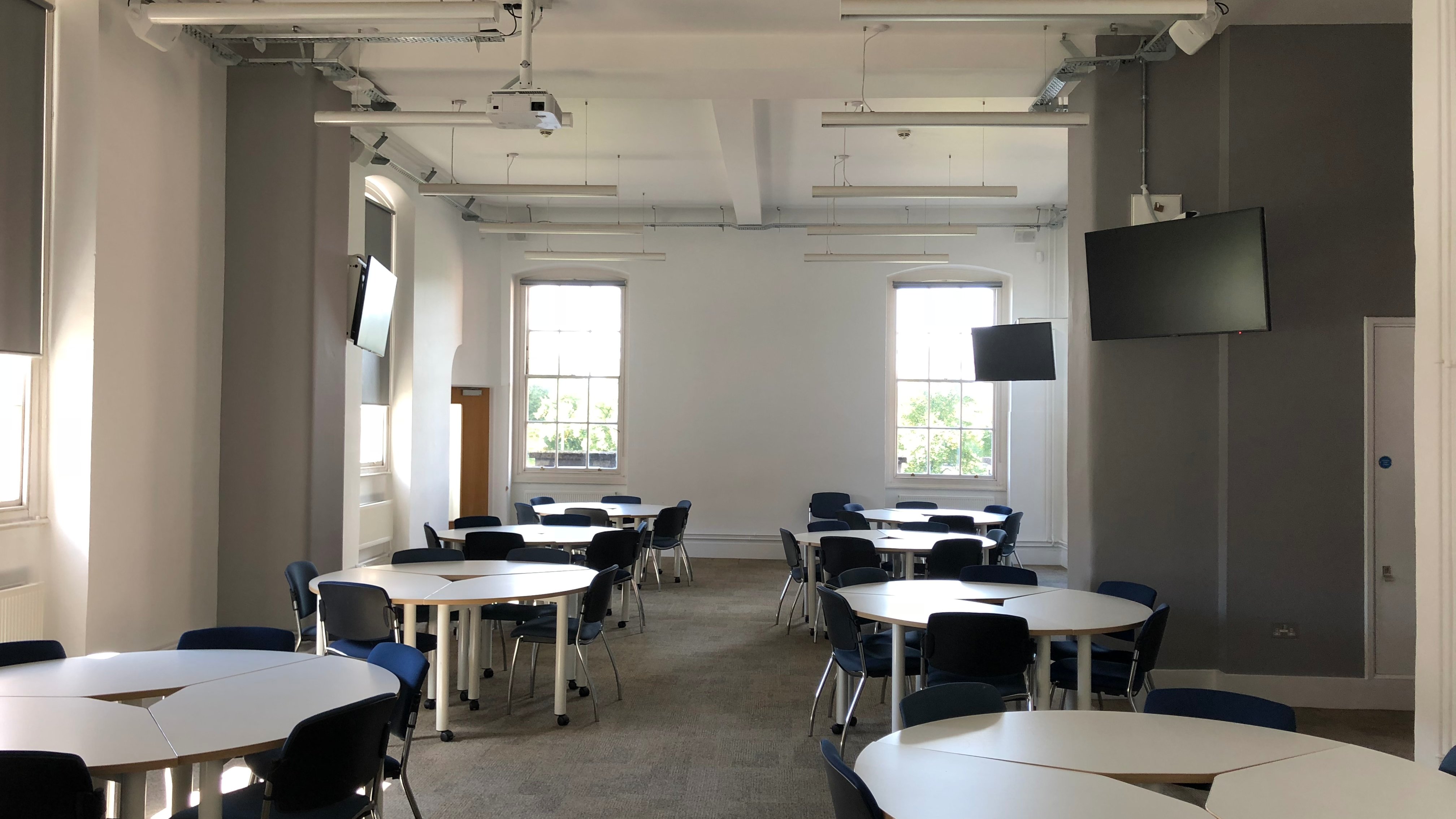 Castle Street, Worcester, UK, from 8 to 17 ageDescriptionWhy choose this programInfrastructureSport infrastructureHobbies and clubsWhat else included in the program priceRecommended arrival cityЛондонSample timetableFor booking please go to www.travelclass.org Course intensity15AccommodationHost familyRoom typeTwinBathroom facilitiesSharedMealsBreakfast, Lunch and DinnerExcursions per week4Weekday excursions2Full day excursions2MorningAfternoonEveningDay 1ArrivalsArrivalsCampus tour and ice-breaker activitiesDay 2Placement Test and LessonsHalf day excursion to Worcester with orientation and Instagram challengeOnsite ActivitiesDay 3LessonsEntrance to Worcester CathedralWelcome DiscoDay 4Full day excursion to Stratford-Upon-AvonEntrance to Shakespeare's BirthplaceOnsite ActivitiesDay 5Onsite ActivitiesLessonsKaraoke/Lip Sync BattleDay 6Extended Full day excursion to London by trainPolitics and Royalty Walking TourLate return to campus by trainDay 7Onsite ActivitiesLessonsDiscoDay 8LessonsLessonsOnsite ActivitiesDay 9LessonsOnsite ActivitiesTalent ShowDay 10LessonsHalf day excursion to Cadbury WorldOnsite ActivitiesDay 11Full day excursion to Bath or OxfordEntrance to Bath Abbey or Oxford CollegeInternational EveningDay 12Onsite ActivitiesLessonsOnsite ActivitiesDay 13Cruise on the River SevernLessonsOnsite ActivitiesDay 14Optional DayOptional DayFarewell Disco